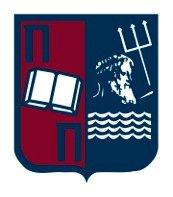 ΠΑΝΕΠΙΣΤΗΜΙΟ ΠΕΙΡΑΙΩΣΤΜΗΜΑ ΔΙΕΘΝΩΝ ΚΑΙ ΔΗΜΟΣΙΩΝ ΣΧΕΣΕΩΝ ΑΙΤΗΣΗ ΣΥΜΜΕΤΟΧΗΣ ΓΙΑ ΤΟ ΑΚΑΔ. ΕΤΟΣ 2015-2016ΣΤΟ ΠΡΟΓΡΑΜΜΑ  ERASMUS+ΕΠΙΜΟΡΦΩΣΗ ΠΡΟΣΩΠΙΚΟΥ ΙΔΡΥΜΑΤΩΝ ΤΡΙΤΟΒΑΘΜΙΑΣ ΕΚΠΑΙΔΕΥΣΗΣΟνοματεπώνυμοΟνοματεπώνυμοΈτος ΓέννησηςΈτος ΓέννησηςΦύλοΦύλοΑριθμ.Ταυτότητας/ΔιαβατηρίουΑριθμ.Ταυτότητας/ΔιαβατηρίουΠροσωπικό emailΠροσωπικό emailΔιεύθυνση κατοικίαςΔιεύθυνση κατοικίαςΤηλέφωνοΤηλέφωνοΤμήμα εργασίας  στο Πανεπιστήμιο Τμήμα εργασίας  στο Πανεπιστήμιο Διδακτικό Προσωπικό   Βαθμίδα:Διδακτικό Προσωπικό   Βαθμίδα:Διδακτικό Προσωπικό   Βαθμίδα:Διδακτικό Προσωπικό   Βαθμίδα:Διοικητικό Προσωπικό   Κλάδος:Διοικητικό Προσωπικό   Κλάδος:Διοικητικό Προσωπικό   Κλάδος:ΓλώσσαΕπίπεδοΕπίπεδοΕπίπεδοΕπίπεδοΕπίπεδοΔίπλωμα (εφόσον υπάρχει)ΆριστοΆριστοΚαλόΚαλόΜέτριοΆριστοΆριστοΚαλόΚαλόΜέτριοΆριστοΆριστοΚαλόΚαλόΜέτριοΆριστοΆριστοΚαλόΚαλόΜέτριοΕπιχείρηση / Ίδρυμα ΥποδοχήςΕπιχείρηση / Ίδρυμα ΥποδοχήςΤμήμα ΥποδοχήςΤμήμα ΥποδοχήςΠερίοδος ΕπιμόρφωσηςΠερίοδος ΕπιμόρφωσηςΣύντομη περιγραφή σχεδίου επιμόρφωσης: Στόχοι – Προβλεπόμενη Δραστηριότητα – Επιδιωκόμενα ΑποτελέσματαΣύντομη περιγραφή σχεδίου επιμόρφωσης: Στόχοι – Προβλεπόμενη Δραστηριότητα – Επιδιωκόμενα ΑποτελέσματαΗμερομηνίαΗμερομηνίαΥπογραφήΥπογραφή